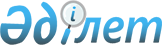 "Тұқым шаруашылығы саласында әкімшілік деректерді жинауға арналған нысандарды бекіту туралы" Қазақстан Республикасы Премьер-Министрінің орынбасары – Қазақстан Республикасы Ауыл шаруашылығы министрінің 2016 жылғы 20 қазандағы № 442 бұйрығына өзгерістер енгізу туралыҚазақстан Республикасы Ауыл шаруашылығы министрінің 2023 жылғы 22 маусымдағы № 244 бұйрығы. Қазақстан Республикасының Әділет министрлігінде 2023 жылғы 24 маусымда № 32892 болып тіркелді
      БҰЙЫРАМЫН:
      1. "Тұқым шаруашылығы саласында әкімшілік деректерді жинауға арналған нысандарды бекіту туралы" Қазақстан Республикасы Премьер-Министрінің орынбасары – Қазақстан Республикасы Ауыл шаруашылығы министрінің 2016 жылғы 20 қазандағы № 442 бұйрығына (Нормативтік құқықтық актілерді мемлекеттік тіркеу тізілімінде № 14452 болып тіркелген) мынадай өзгерістер енгізілсін: 
      1-тармақта:
      6) тармақша мынадай редакцияда жазылсын:
      "6) осы бұйрыққа 6-қосымшаға сәйкес тиісті жылға арналған ауыл шаруашылығы дақылдарының түрлері бойынша тұқымдардың себу сапасын растайтын зерттеулер мен берілген құжаттардың саны туралы мәліметтер;";
      10) тармақша мынадай редакцияда жазылсын:
      "10) осы бұйрыққа 10-қосымшаға сәйкес ауыл шаруашылығы дақылдарының сорттық егістерін сынақтан өткізу туралы мәліметтер.";
      көрсетілген бұйрыққа 1, 2, 3, 4, 5, 6, 7, 8, 9 және 10-қосымшалар осы бұйрыққа 1, 2, 3, 4, 5, 6, 7, 8, 9 және 10-қосымшаларға сәйкес жаңа редакцияда жазылсын.
      2. Қазақстан Республикасы Ауыл шаруашылығы министрлігінің Егіншілік департаменті заңнамада белгіленген тәртіппен:
      1) осы бұйрықтың Қазақстан Республикасы Әділет министрлігінде мемлекеттік тіркелуін;
      2) осы бұйрықтың Қазақстан Республикасы Ауыл шаруашылығы министрлігінің интернет-ресурсында орналастырылуын қамтамасыз етсін.
      3. Осы бұйрықтың орындалуын бақылау жетекшілік ететін Қазақстан Республикасының ауыл шаруашылығы вице-министріне жүктелсін.
      4. Осы бұйрық алғашқы ресми жарияланған күнінен кейін күнтізбелік он күн өткен соң қолданысқа енгізіледі.
      "КЕЛІСІЛДІ"
      Қазақстан Республикасы 
      Стратегиялық жоспарлау және 
      реформалар агенттігінің
      Ұлттық статистика бюросы
      Ұсынылады: Қазақстан Республикасы Ауыл шаруашылығы министрлігіне
      Әкімшілік деректер нысаны www.gov.kz интернет-ресурсында орналастырылған.  Тиісті жылдың егініне арналған ауыл шаруашылығы дақылдары егіс алаңдарының болжамдық құрылымы туралы мәліметтер
      Әкімшілік деректер нысанының индексі: 1-АШДЕАБҚ нысаны
      Кезеңділігі: жыл сайын
      Есепті кезең: 20___ жыл
      Ақпаратты ұсынатын тұлғалар тобы: ауыл шаруашылығы субъектілері, облыстың, республикалық маңызы бар қаланың, астананың жергілікті атқарушы органының ауыл шаруашылығы басқармасының аудандық (қалалық) ауыл шаруашылығы бөлімдері
      Әкімшілік деректер нысанын ұсыну мерзімі: 
      ауыл шаруашылығы субъектілері үшін – жыл сайын, егіс жылының алдындағы жылдың 1 желтоқсанына дейін;
      аудандық (қалалық) ауыл шаруашылығы бөлімдері үшін – жыл сайын, егіс жылының алдындағы жылдың 15 желтоқсанына дейін;
      облыстың, республикалық маңызы бар қаланың, астананың жергілікті атқарушы органының ауыл шаруашылығы басқармалары үшін – жыл сайын, егіс жылының алдындағы жылдың 30 желтоқсанына дейін.
      1-бөлім. Ауыл шаруашылығы дақылдары егіс алаңдарының болжамдық құрылымы
      (гектар)
      кестенің жалғасы
      2-бөлім. Суармалы жерлердің егіс алқаптарының құрылымы
      (гектар)
      3-бөлім. Су үнемдейтін технологияларды пайдалана отырып, суармалы жерлердің егіс алқаптарының құрылымы
      (гектар)
      кестенің жалғасы
      Ескертпе: * барлық өңдеп өсірілетін дақылдар бойынша ** жаздық және күздік дақылдар үшін бөлек
      Атауы ___________________________________________________________
      Мекенжайы____________________________________________________
      Телефон _______________________________________________________
      Электрондық почтаның адресі ____________________________________
      Орындаушы ____________________________________________________
      (аты, әкесінің аты (бар болса), тегі, қолы)
      Басшы немесе оның міндетін атқарушы____________________________________
      (аты, әкесінің аты (бар болса), тегі, қолы)
      Есепті тапсыру күні "___" __________ 20 ___ жыл
      Мөрдің орны (жеке кәсіпкерлік субъектілері болып табылатын тұлғаларды қоспағанда) "Тиісті жылдың егініне арналған ауыл шаруашылығы дақылдары егіс алаңдарының болжамдық құрылымы туралы мәліметтер" әкімшілік деректер жинауға арналған нысанын толтыру бойынша түсіндірме 1-бөлім. Жалпы ережелер
      1. Осы түсіндірме "Тиісті жылдың егініне арналған ауыл шаруашылығы дақылдары егіс алаңдарының болжамдық құрылымы туралы мәліметтер" әкімшілік деректерін жинауға арналған нысанды (бұдан әрі – Нысан) толтыру жөніндегі біріңғай талаптарды айқындайды.
      2. Нысанды ауыл шаруашылығы субъектілері, аудандық (қалалық) ауыл шаруашылығы бөлімдері, облыстың, республикалық маңызы бар қаланың, астананың жергілікті атқарушы органының ауыл шаруашылығы басқармалары толтырады.
      3. Нысанға орындаушы, басшы немесе оның міндетін атқарушы тұлға қол қояды.
      4. Нысанды:
      ауыл шаруашылығы субъектілері аудандық (қалалық) ауыл шаруашылығы бөлімдеріне жыл сайын, егіс жылының алдындағы жылдың 1 желтоқсанына дейін;
      аудандық (қалалық) ауыл шаруашылығы бөлімдері облыстардың, республикалық маңызы бар қалалардың, астананың жергілікті атқарушы органдарының ауыл шаруашылығы басқармасына жыл сайын, егіс жылының алдындағы жылдың 15 желтоқсанына дейін;
      облыстардың, республикалық маңызы бар қалалардың, астананың жергілікті атқарушы органдарының ауыл шаруашылығы басқармалары Қазақстан Республикасы Ауыл шаруашылығы министрлігіне жыл сайын, егіс жылының алдындағы жылдың 30 желтоқсанына дейін ұсынады.
      5. Нысан қазақ және орыс тілдерінде толтырылады. 2-бөлім. Нысанды толтыру бойынша түсініктеме
      6. 1-бөлімнің 1-бағанында облыстың, республикалық маңызы бар қаланың, астананың атауы көрсетіледі.
      7. 1-бөлімнің 2-бағанында болжанатын егістік алаңы көрсетіледі.
      8. 1-бөлімнің 3-бағанында сүрі жер болжанатын алаңы көрсетіледі.
      9. 1-бөлімнің 4-бағанында ауыл шаруашылығы дақылдарының барлық болжанатын егіс алаңы көрсетіледі.
      10. 1-бөлімнің 5, 8, 11, 14, 17-бағандарында дақыл түрлері бойынша жалпы егіс алаңы көрсетіледі.
      11. 1-бөлімнің 6, 7, 9, 10, 12, 13, 15, 16, 18, 19-бағандарында өңдеп өсірілетін ауыл шаруашылығы дақылдары алаңы көрсетіледі.
      12. 2-бөлімнің 1-бағанында ауданның атауы көрсетіледі. 
      13. 2-бөлімнің 2, 3, 4, 5, 6, 7, 9, 10, 12, 13-бағандарында суармалы жерлерде егілетін ауыл шаруашылығы дақылдарының алқаптары көрсетіледі.
      14. 3-бөлімнің 1-бағанында ауданның атауы көрсетіледі. 
      15. 3-бөлімнің 2, 3, 4, 5, 6, 7, 9, 10, 12, 13, 15, 16, 18, 19-бағандарында су үнемдеу технологияларын қолдана отырып, суармалы жерлерде өсірілетін ауыл шаруашылығы дақылдарының егістік алқаптары көрсетіледі.
      Ұсынылады: Қазақстан Республикасы Ауыл шаруашылығы министрлігіне
      Әкімшілік деректер нысаны www.gov.kz интернет-ресурсында орналастырылған.  Тиісті жылдың егініне арналған ауыл шаруашылығы дақылдарының себілген тұқымдарының саны және сапасы туралы мәліметтер
      Әкімшілік деректер нысанының индексі: 2-АШДСТСС нысаны
      Кезеңділігі: жыл сайын
      Есепті кезең: 20___ жыл
       Ақпаратты ұсынатын тұлғалар тобы: ауыл шаруашылығы субъектілері, аттестатталған тұқым шаруашылығы субъектілері, облыстың, республикалық маңызы бар қаланың, астананың жергілікті атқарушы органының ауыл шаруашылығы басқармасының аудандық (қалалық) ауыл шаруашылығы бөлімдері
      Әкімшілік деректер нысанын ұсыну мерзімі: 
      ауыл шаруашылығы субъектілері мен аттестатталған тұқым шаруашылығы субъектілері үшін – жыл сайын, тиісті жылдың 1 шілдесіне дейін;
      аудандық (қалалық) ауыл шаруашылығы бөлімдері үшін – ай сайын, тиісті жылдың 15 шілдесіне дейін;
      облыстардың, республикалық маңызы бар қалалардың, астананың жергілікті атқарушы органдарының ауыл шаруашылығы басқармалары үшін– жыл сайын, тиісті жылдың 30 шілдесіне дейін.
      кестенің жалғасы
      кестенің жалғасы
      кестенің жалғасы
      кестенің жалғасы
      кестенің жалғасы
      кестенің жалғасы
      Ескертпе: * барлық өңдеп өсірілетін дақылдар бойынша
      Атауы ___________________________________________________________
      Мекенжайы____________________________________________________
      Телефон _______________________________________________________
      Электрондық почтаның адресі ____________________________________
      Орындаушы ____________________________________________________
      (аты, әкесінің аты (бар болса), тегі, қолы)
      Басшы немесе оның міндетін атқарушы _______________________________________
      (аты, әкесінің аты (бар болса), тегі, қолы)
      Есепті тапсыру күні "___" __________ 20 ___ жыл
      Мөрдің орны (жеке кәсіпкерлік субъектілері болып табылатын тұлғаларды қоспағанда) "Тиісті жылдың егініне арналған ауыл шаруашылығы дақылдарының себілген тұқымдарының саны және сапасы туралы мәліметтер" әкімшілік деректер жинауға арналған нысанын толтыру бойынша түсіндірме 1-бөлім. Жалпы ережелер
      1. Осы түсіндірме "Тиісті жылдың егініне арналған ауыл шаруашылығы дақылдары егіс алаңдарының болжамдық құрылымы туралы мәліметтер" әкімшілік деректерін жинауға арналған нысанды (бұдан әрі – Нысан) толтыру жөніндегі біріңғай талаптарды айқындайды.
      2. Нысанды ауыл шаруашылығы субъектілері, аттестатталған тұқым шаруашылығы субъектілері аудандық (қалалық) ауыл шаруашылығы бөлімдері, облыстың, республикалық маңызы бар қаланың, астананың жергілікті атқарушы органының ауыл шаруашылығы басқармалары толтырады.
      3. Нысанға орындаушы, басшы немесе оның міндеттерін атқарушы тұлға қол қояды.
      4. Нысанды:
      ауыл шаруашылығы субъектілері және аттестатталған тұқым шаруашылығының субъектілері аудандық (қалалық) ауыл шаруашылығы бөлімдеріне жыл сайын, тиісті жылдың 1 шілдесіне дейін;
      аудандық (қалалық) ауыл шаруашылығы бөлімдері облыстардың, республикалық маңызы бар қалалардың, астананың жергілікті атқарушы органдарының ауыл шаруашылығы басқармасына, ай сайын, тиісті жылдың 15 шілдесіне дейін;
      облыстардың, республикалық маңызы бар қалалардың, астананың жергілікті атқарушы органдарының ауыл шаруашылығы басқармалары Қазақстан Республикасы Ауыл шаруашылығы министрлігіне жыл сайын, тиісті жылдың 30 шілдесіне дейін ұсынады.
      5. Нысан қазақ және орыс тілдерінде толтырылады. 2-бөлім. Нысанды толтыру бойынша түсініктеме
      6. Нысанның 1-бағанында облыстың, республикалық маңызы бар қаланың, астананың атауы көрсетіледі.
      7. Нысанның 2-бағанында дақыл көрсетіледі.
      8. Нысанның 3-бағанында сорт көрсетіледі.
      9. Нысанның 4-бағанында егіс алаңы көрсетіледі.
      10. Нысанның 5-бағанында себілген тұқым мөлшері көрсетіледі.
      11. Нысанның 6-бағанында тексерілген себілген тұқым мөлшері көрсетіледі.
      12. Нысанның 7-бағанында тексеріліп себілген тұқым мөлшерінің барлық себілген тұқым мөлшеріне пайыздық қатынасы көрсетіледі.
      13. Нысанның 8-бағанында себілген сорттық тұқым мөлшері көрсетіледі.
      14. Нысанның 9-бағанында тексеріліп себілген сорттық тұқым мөлшерінің барлық себілген тұқым мөлшеріне пайыздық қатынасы көрсетіледі.
      15. Нысанның 10, 11, 12-бағандарында себілген тұқымдардың сорттық жиілігінің санаты көрсетіледі.
      16. Нысанның 13, 14, 15, 16, 17, 18, 19, 20 және 21-бағандарында себілген тұқымдардың репродукциясы көрсетіледі.
      17. Нысанның 22-бағанында себілген кондициялық тұқым мөлшері көрсетіледі. 
      18. Нысанның 23-бағанында себілген кондициялық тұқымның барлық себілген тұқым мөлшеріне пайыздық қатынасы көрсетіледі.
      19. Нысанның 24-бағанында себілген 1-сынып тұқымдарының мөлшері көрсетіледі.
      20. Нысанның 25-бағанында себілген 1-сынып тұқымдарының барлық себілген тұқым мөлшеріне пайыздық қатынасы көрсетіледі.
      21. Нысанның 26-бағанында себілген 2-сынып тұқымдарының мөлшері көрсетіледі.
      22. Нысанның 27-бағанында себілген 2-сынып тұқымдарының барлық себілген тұқым мөлшеріне пайыздық қатынасы көрсетіледі.
      23. Нысанның 28-бағанында себілген 3-сынып тұқымдарының мөлшері көрсетіледі.
      24. Нысанның 29-бағанында себілген 3-сынып тұқымдарының барлық себілген тұқым мөлшеріне пайыздық қатынасы көрсетіледі. 
      25. Нысанның 30-бағанында себілген кондициясына жеткізілмеген тұқым саны көрсетіледі.
      26. Нысанның 31-бағанында себілген кондициясына жеткізілмеген тұқымның барлық себілген тұқым мөлшеріне пайыздық қатынасы көрсетіледі.
      27. Нысанның 32-бағанында қалдық және қоспа бойынша себілген кондициясына жеткізілмеген тұқымның мөлшері көрсетіледі.
      28. Нысанның 33-бағанында қаракүйе бойынша себілген кондициясына жеткізілмеген тұқымның мөлшері көрсетіледі.
      29. Нысанның 34-бағанында өнгіштігі бойынша себілген кондициясына жеткізілмеген тұқымның мөлшері көрсетіледі.
      30. Нысанның 35-бағанында өнгіштік көрсеткіші стандарттарда белгіленген нормалардан 10%-ға дейін төмен болатын себілген кондициясына жеткізілмеген тұқым мөлшері көрсетіледі.
      31. Нысанның 36-бағанында аудандастырылған тұқымдар мөлшері көрсетіледі.
      32. Нысанның 37-бағанында аудандастырылған тұқымдар сорттарының барлық себілген тұқым мөлшеріне пайыздық қатынасы көрсетіледі.
      33. Нысанның 38-бағанында аудандастырылмаған тұқымдар мөлшері көрсетіледі.
      34. Нысанның 39-бағанында аудандастырылмаған тұқымдар сорттарының барлық себілген тұқым мөлшеріне пайыздық қатынасы көрсетіледі.
      35. Нысанның 40-бағанында Қазақстан бойынша аудандастырылмаған сорттардың мөлшері көрсетіледі.
      36. Нысанның 41-бағанында облыс бойынша аудандастырылмаған сорттардың мөлшері көрсетіледі.
      37. Нысанның 42, 43, 44, 45, 46, 47, 48, 49, 50 және 51-бағандарында сорттардың селекциясы көрсетіледі (нысанның 43-бағанының мәні 42-бағанды 100 %-ға көбейтіп, 8-бағанға бөлгенге тең; нысанның 45-бағанының мәні 44-бағанды 100 %-ға көбейтіп 8-бағанға бөлгенге тең; нысанның 47-бағанының мәні 46-бағанды 100 %-ға көбейтіп, 8-бағанға бөлгенге тең; нысанның 49-бағанының мәні 48-бағанды 100 %-ға көбейтіп, 8-бағанға бөлгенге тең; нысанның 51-бағанының мәні 50-бағанды 100 %-ға көбейтіп, 8-бағанға бөлгенге тең).
      38. Нысанның 52, 53, 54, 55, 56, 57, 58, 59, 60, 61, 62 және 63-бағандарында пісу тобы көрсетіледі (нысанның 53-бағанының мәні 52-бағанды 100 %-ға көбейтіп, 8-бағанға бөлгенге тең; нысанның 55-бағанының мәні 54-бағанды 100 %-ға көбейтіп, 8-бағанға бөлгенге тең; нысанның 57-бағанының мәні 56-бағанды 100 %-ға көбейтіп, 8-бағанға бөлгенге тең; нысанның 59-бағанының мәні 58-бағанды 100%-ға көбейтіп, 8-бағанға бөлгенге тең; нысанның 60-бағанының мәні 61-бағанды 100%-ға көбейтіп, 8-бағанға бөлгенге тең; нысанның 63-бағанының мәні 62-бағанды 100 %-ға көбейтіп, 8-бағанға бөлгенге тең).
      Ұсынылады: Қазақстан Республикасы Ауыл шаруашылығы министрлігіне
      Әкімшілік деректер нысаны www.gov.kz интернет-ресурсында орналастырылған.  Тиісті жылы егу үшін күздік, жаздық дәнді, дәндібұршақты, майлы, техникалық дақылдардың, біржылдық және көпжылдық шөптердің және картоптың тұқымдарына деген ауыл шаруашылығы құралымдарының қажеттілігі және олармен қамтамасыз етілуі туралы мәліметтер*
      Әкімшілік деректер нысанының индексі: 3-КЖДДМТДБКШКТАШҚҚҚ нысаны
      Кезеңділігі: жыл сайын
      Есепті кезең: 20___ жыл
      Ақпаратты ұсынатын тұлғалар тобы: ауыл шаруашылығы субъектілері, аудандық (қалалық) ауыл шаруашылығы бөлімдері облыстың, республикалық маңызы бар қаланың, астананың жергілікті атқарушы органының ауыл шаруашылығы басқармалары 
      Әкімшілік деректер нысанын ұсыну мерзімі: 
      ауыл шаруашылығы субъектілері үшін – жыл сайын, егіс жылының алдындағы жылдың 1 желтоқсанына дейін;
      аудандық (қалалық) ауыл шаруашылығы бөлімдері үшін – жыл сайын, егіс жылының алдындағы жылдың 15 желтоқсанына дейін;
      облыстардың, республикалық маңызы бар қалалардың, астананың жергілікті атқарушы органдарының ауыл шаруашылығы басқармалары үшін – жыл сайын, егіс жылының алдындағы жылдың 30 желтоқсанына дейін.
      кестенің жалғасы 
      Ескертпе: *әрбір дақыл бойынша бөлек және облыс бойынша жиынтық деректер ұсынылады.
      Атауы ___________________________________________________________
      Мекенжайы____________________________________________________
      Телефон _______________________________________________________
      Электрондық почтаның адресі ____________________________________
      Орындаушы ____________________________________________________
      (аты, әкесінің аты (бар болса), тегі, қолы)
      Басшы немесе оның міндетін атқарушы _______________________________________
      (аты, әкесінің аты (бар болса), тегі, қолы)
      Есепті тапсыру күні "___" __________ 20 ___ жыл
      Мөрдің орны (жеке кәсіпкерлік субъектілері болып табылатын тұлғаларды қоспағанда) "Тиісті жылы егу үшін күздік, жаздық дәнді, дәнді бұршақты, майлы, техникалық дақылдар, біржылдық және көпжылдық шөптердің және картоптың тұқымдарына деген ауыл шаруашылығы құралымдарының қажеттілігі және олармен қамтамасыз етілуі туралы мәліметтер" әкімшілік деректер жинауға арналған нысанын толтыру бойынша түсіндірме 1-бөлім. Жалпы ережелер
      1. Осы түсіндірме "Тиісті жылы егу үшін күздік, жаздық дәнді, дәнді бұршақты, майлы, техникалық дақылдар, біржылдық және көпжылдық шөптердің және картоптың тұқымдарына деген ауыл шаруашылығы құралымдарының қажеттілігі және олармен қамтамасыз етілуі туралы мәліметтер" әкімшілік деректерін жинауға арналған нысанды (бұдан әрі – Нысан) толтыру жөніндегі біріңғай талаптарды айқындайды.
      2. Нысанды ауыл шаруашылығы субъектілері, аудандық (қалалық) ауыл шаруашылығы бөлімдері, облыстың, республикалық маңызы бар қаланың, астананың жергілікті атқарушы органының ауыл шаруашылығы басқармалары толтырады.
      3. Нысанға орындаушы, басшы немесе оның міндеттерін атқарушы тұлға қол қояды.
      4. Нысанды:
      ауыл шаруашылығы субъектілері аудандық (қалалық) ауыл шаруашылығы бөлімдеріне жыл сайын, егіс жылының алдындағы жылдың 1 желтоқсанына дейін;
      аудандық (қалалық) ауыл шаруашылығы бөлімдері облыстардың, республикалық маңызы бар қалалардың, астананың жергілікті атқарушы органдарының ауыл шаруашылығы басқармасына, жыл сайын егіс жылының алдындағы жылдың 15 желтоқсанына дейін;
      облыстың, республикалық маңызы бар қаланың, астананың жергілікті атқарушы органының ауыл шаруашылығы басқармалары Қазақстан Республикасы Ауыл шаруашылығы министрлігіне жыл сайын егіс жылының алдындағы жылдың 30 желтоқсанына дейін ұсынады.
      5. Нысан қазақ және орыс тілдерінде толтырылады. 2-бөлім. Нысанды толтыру бойынша түсініктеме
      6. Нысанның 1-бағанында облыстың, республикалық маңызы бар қаланың, астананың атауы көрсетіледі.
      7. Нысанның 2, 3-бағандарында астыққа және азыққа арналған егіс алаңдары көрсетіледі.
      8. Нысанның 4-бағанында астыққа және азыққа арналған жалпы егіс алаңы көрсетіледі (нысанның 4-бағанының мәні 2 және 3-бағандар мәндерінің қосындысына тең).
      9. Нысанның 5-бағанында тұқым себу нормасы көрсетіледі.
      10. Нысанның 6-бағанында тұқым қажеттілігі көрсетіледі (нысанның 6-бағанының мәні 4-бағанның және 5-бағанның туындысына тең).
      11. Нысанның 7-бағанында тұқым себуге дейінгіні есепке алғанда шаруашылықтарда қанша күтілетіні көрсетіледі.
      12. Нысанның 8, 9-бағандарында қажеттілікке нәтиже, плюс/минус, көрсетіледі (нысанның 8, 9-бағандарының мәні 6 және 7-бағандар мәндерінің айырмасына тең).
      13. Нысанның 10, 11, 12, 13, 14-бағандарында тұқым жетіспеушілікті жабу көздері, облыс ішіндегі алмасу, облысаралық алмасу, басқа көздер көрсетіледі.
      14. Нысанның 15-бағанында күтілетін тұқым көлемі көрсетіледі.
      15. Нысанның 16-бағанында сақтандыру қорындағы тұқымдар көлемі көрсетіледі.
      16. Нысанның 17-бағанындағы жергілікті атқарушы органдардың Нысандарды толтыру кезінде туындайтын түсіндірмелері көрсетіледі.
      Ұсынылады: Қазақстан Республикасы Ауыл шаруашылығы министрлігіне
      Әкімшілік деректер нысаны www.gov.kz интернет-ресурсында орналастырылған.  Тиісті жылдың егініне құйылған ауыл шаруашылығы дақылдары тұқымдарының сорттық құрамы туралы мәліметтер
      Әкімшілік деректер нысанының индексі: 4-ҚАШДТСҚМ нысаны
      Кезеңділігі: жыл сайын
      Есепті кезең: 20___ жыл
      Ақпаратты ұсынатын тұлғалар тобы: ауыл шаруашылығы субъектілері, аудандық (қалалық) ауыл шаруашылығы бөлімдері, облыстың, республикалық маңызы бар қаланың, астананың жергілікті атқарушы органының ауыл шаруашылығы басқармалары 
      Әкімшілік деректер нысанын ұсыну мерзімі: 
      ауыл шаруашылығы субъектілері үшін – жыл сайын, егіс жылының алдындағы жылдың 1 желтоқсанына дейін;
      аудандық (қалалық) ауыл шаруашылығы бөлімдері үшін – жыл сайын, егіс жылының алдындағы жылдың 15 желтоқсанына дейін;
      облыстардың, республикалық маңызы бар қалалардың, астананың жергілікті атқарушы органдарының ауыл шаруашылығы басқармалары үшін – жыл сайын, егіс жылының алдындағы жылдың 30 желтоқсанына дейін.
      кестенің жалғасы 
      Ескертпе: *жаздық және күздік дақылдар бойынша бөлек
      Атауы ___________________________________________________________
      Мекенжайы_______________________________________________________
      Телефон __________________________________________________________
      Электрондық почтаның адресі _______________________________________
      Орындаушы ______________________________________________________
      (аты, әкесінің аты (бар болса), тегі, қолы)
      Басшы немесе оның міндетін атқарушы __________________________________
      (аты, әкесінің аты (бар болса), тегі, қолы)
      Есепті тапсыру күні "___" __________ 20 ___ жыл
      Мөрдің орны (жеке кәсіпкерлік субъектілері болып табылатын тұлғаларды қоспағанда) "Тиісті жылдың егініне құйылған ауыл шаруашылығы дақылдары тұқымдарының сорттық құрамы туралы мәліметтер" әкімшілік деректер жинауға арналған нысанын толтыру бойынша түсіндірме 1-бөлім. Жалпы ережелер
      1. Осы түсіндірме "Тиісті жылдың егініне құйылған ауыл шаруашылығы дақылдары тұқымдарының сорттық құрамы туралы мәліметтер" әкімшілік деректерін жинауға арналған нысанды (бұдан әрі – Нысан) толтыру жөніндегі біріңғай талаптарды айқындайды.
      2. Нысанды ауыл шаруашылығы субъектілері, аудандық (қалалық) ауыл шаруашылығы бөлімдері, облыстың, республикалық маңызы бар қаланың, астананың жергілікті атқарушы органының ауыл шаруашылығы басқармалары толтырады.
      3. Нысанға орындаушы, басшы немесе оның міндеттерін атқарушы тұлға қол қояды.
      4. Нысанды:
      ауыл шаруашылығы субъектілері аудандық (қалалық) ауыл шаруашылығы бөлімдеріне жыл сайын, егіс жылының алдындағы жылдың 1 желтоқсанына дейін;
      аудандық (қалалық) ауыл шаруашылығы бөлімдері облыстардың, республикалық маңызы бар қалалардың жергілікті атқарушы органдарының ауыл шаруашылығы басқармасына жыл сайын, егіс жылының алдындағы жылдың 15 желтоқсанына дейін;
      облыстардың, республикалық маңызы бар қалалардың, астананың жергілікті атқарушы органының ауыл шаруашылығы басқармалары Қазақстан Республикасы Ауыл шаруашылығы министрлігіне жыл сайын, егіс жылының алдындағы жылдың 30 желтоқсанына дейін.
      5. Нысан қазақ және орыс тілдерінде толтырылады. 2-бөлім. Нысанды толтыру бойынша түсініктеме
      6. Нысанның 1-бағанында облыстың, республикалық маңызы бар қаланың, астананың атауы көрсетіледі.
      7. Нысанның 2-бағанында тұқымның жалпы саны көрсетіледі.
      8. Нысанның 3-бағанында сорттық тұқымның саны көрсетіледі.
      9. Нысанның 4-бағанында сорттық тұқымның дақылдар бойынша барлық құйылған тұқымға пайыздық қатынасы көрсетіледі.
      10. Нысанның 5-бағанында аудандастырылған сорттардың саны көрсетіледі.
      11. Нысанның 6-бағанында аудандастырылған сорттардың барлық құйылған тұқымға пайыздық қатынасы көрсетіледі. 
      12. Нысанның 7, 8, 9, 10, 11, 12, 13, 14, 15, 16, 17, 18-бағандарында пісу тобы көрсетіледі (нысанның 8-бағанының мәні 7-бағанды 100%-ға көбейтіп, 2-бағанға бөлгенге тең; нысанның 10-бағанының мәні 9-бағанды 100%-ға көбейтіп 2-бағанға бөлгенге тең; нысанның 12-бағанының мәні 11-бағанды 100%-ға көбейтіп 2-бағанға бөлгенге тең; нысанның 14-бағанының мәні 13-бағанды 100%-ға көбейтіп 2-бағанға бөлгенге тең; нысанның 16-бағанының мәні 15-бағанды 100%-ға көбейтіп 2-бағанға бөлгенге тең; нысанның 18-бағанның мәні 17-бағанды 100%-ға көбейтіп 2-бағанға бөлгенге тең).
      13. Нысанның 19, 20, 21, 22, 23, 24, 25, 26-бағандарында сорттар көрсетіледі.
      Ұсынылады: Қазақстан Республикасы Ауыл шаруашылығы министрлігіне
      Әкімшілік деректер нысаны www.gov.kz интернет-ресурсында орналастырылған.  Тиісті жылдың егініне құйылған ауыл шаруашылығы дақылдары тұқымдарының репродукциялық құрамы туралы мәліметтер
      Индексі: 5-ҚАШДТРҚМ нысаны
      Кезеңділігі: жыл сайын
      Есепті кезең: 20___ жыл
      Ақпаратты ұсынатын тұлғалар тобы: ауыл шаруашылығы субъектілері, аудандық (қалалық) ауыл шаруашылығы бөлімдері, облыстың, республикалық маңызы бар қаланың, астананың жергілікті атқарушы органының ауыл шаруашылығы басқармалары 
      Әкімшілік деректер нысанын ұсыну мерзімі: 
      ауыл шаруашылығы субъектілері үшін – жыл сайын, егіс жылының алдындағы жылдың 1 желтоқсанына дейін;
      аудандық (қалалық) ауыл шаруашылығы бөлімдері үшін – жыл сайын, егіс жылының алдындағы жылдың 15 желтоқсанына дейін;
      облыстың, республикалық маңызы бар қаланың, астананың жергілікті атқарушы органының ауыл шаруашылығы басқармалары үшін – жыл сайын, егіс жылының алдындағы жылдың 30 желтоқсанына дейін.
      (тонна)
      Ескертпе: *жаздық және күздік дақылдар бойынша бөлек
      Атауы ______________________________________________________________
      Мекенжайы__________________________________________________________
      Телефон ____________________________________________________________
      Электрондық почтаның адресі __________________________________________
      Орындаушы _________________________________________________________
      (аты, әкесінің аты (бар болса), тегі, қолы)
      Басшы немесе оның міндетін атқарушы ___________________________________
                                                                        (аты, әкесінің аты (бар болса), тегі, қолы)
      Есепті тапсыру күні "___" __________ 20 ___ жыл
      Мөрдің орны (жеке кәсіпкерлік субъектілері болып табылатын тұлғаларды қоспағанда) Тиісті жылдың егініне құйылған ауыл шаруашылығы дақылдары тұқымдарының репродукциялық құрамы туралы мәліметтер әкімшілік деректерін жинауға арналған нысанын толтыру бойынша түсіндірме 1-бөлім. Жалпы ережелер
      1. Осы түсіндірме "Тиісті жылдың егініне құйылған ауыл шаруашылығы дақылдары тұқымдарының репродукциялық құрамы туралы мәліметтер" әкімшілік деректерін жинауға арналған нысанды (бұдан әрі – Нысан) толтыру жөніндегі біріңғай талаптарды айқындайды.
      2. Нысанды ауыл шаруашылығы субъектілері, аудандық (қалалық) ауыл шаруашылығы бөлімдері, облыстың, республикалық маңызы бар қаланың, астананың жергілікті атқарушы органының ауыл шаруашылығы басқармалары толтырады.
      3. Нысанға орындаушы, басшы немесе оның міндеттерін атқарушы тұлға қол қояды.
      4. Нысанды:
      ауыл шаруашылығы субъектілері аудандық (қалалық) ауыл шаруашылығы бөлімдеріне жыл сайын, егіс жылының алдындағы жылдың 1 желтоқсанына дейін;
      аудандық (қалалық) ауыл шаруашылығы бөлімдері, аудандық (облыстың, республикалық маңызы бар қаланың, астананың жергілікті атқарушы органының ауыл шаруашылығы басқармасына жыл сайын, егіс жылының алдындағы жылдың 15 желтоқсанына дейін;
      облыстың, республикалық маңызы бар қаланың, астананың жергілікті атқарушы органының ауыл шаруашылығы басқармалары Қазақстан Республикасы Ауыл шаруашылығы министрлігіне жыл сайын, егіс жылының алдындағы жылдың 30 желтоқсанына дейін.
      5. Нысан қазақ және орыс тілдерінде толтырылады. 2-бөлім. Нысанды толтыру бойынша түсініктеме
      6. Нысанның 1-бағанында облыс, республикалық маңызы бар қаланың, астананың атауы көрсетіледі. 
      7. Нысанның 2-бағанында дақыл көрсетіледі.
      8. Нысанның 3-бағанында сорт көрсетіледі.
      9. Нысанның 4-бағанында құйылған тұқымның жалпы мөлшері көрсетіледі (нысанның 4-бағанының мәні 5, 6, 7, 8, 9, 10, 11, 12 және 13-бағандар мәндерінің қосындысына тең).
      10. Нысанның 5, 6, 7, 8, 9, 10, 11, 12 және 13-бағандарында құйылған тұқымдардың репродукциясы көрсетіледі.
      Ұсынылады: Қазақстан Республикасы Ауыл шаруашылығы министрлігіне
      Әкімшілік деректер нысаны www.gov.kz интернет-ресурсында орналастырылған.  Тиісті жылға ауыл шаруашылығы дақылдарының түрлері бойынша тұқымдардың себу сапасын растайтын зерттеулер мен берілген құжаттардың саны туралы мәліметтер
      Әкімшілік деректер нысанының индексі: 6-ДТЕСЗМ нысаны
      Кезеңділігі: жыл сайын
      Есепті кезең: _______ ай 20___ жыл
      Ақпаратты ұсынатын тұлғалар тобы: ауыл шаруашылығы субъектілері, тұқым сапасын сараптау жөніндегі зертханалар, аудандық (қалалық) ауыл шаруашылығы бөлімдері, облыстың, республикалық маңызы бар қаланың, астананың жергілікті атқарушы органының ауыл шаруашылығы басқармалары
      Әкімшілік деректер нысанын ұсыну мерзімі: 
      ауыл шаруашылығы субъектілері үшін, тұқым сапасын сараптау жөніндегі зертханалар үшін – жыл сайын, есепті кезеңнен кейінгі егіс жылының алдыңғы жылдың 1 шілдесіне дейін;
      аудандық (қалалық) ауыл шаруашылығы бөлімдері үшін – жыл сайын, егіс жылының алдындағы жылдың 15 шілдесіне дейін;
      облыстардың, республикалық маңызы бар қалалардың, астананың жергілікті атқарушы органдарының ауыл шаруашылығы басқармалары үшін – жыл сайын, егіс жылының алдындағы жылдың 30 шілдесіне дейін;
      (дана)
      кестенің жалғасы
      кестенің жалғасы
      Ескертпе: *жаздық және күздік дақылдар бойынша бөлек ** ауыл шаруашылығы басқармалары ұсынады.
      Атауы ___________________________________________________________________
      Мекенжайы_______________________________________________________________
      Телефон _________________________________________________________________
      Электрондық почтаның адресі _______________________________________________
      Орындаушы ______________________________________________________________
      (аты, әкесінің аты (бар болса), тегі, қолы)
      Басшы немесе оның міндетін атқарушы _______________________________________
                                                                           (аты, әкесінің аты (бар болса), тегі, қолы)
      Есепті тапсыру күні "___" __________ 20 ___ жыл
      Мөрдің орны (жеке кәсіпкерлік субъектілері болып табылатын тұлғаларды қоспағанда) "Тиісті жылға ауыл шаруашылығы дақылдарының түрлері бойынша тұқымдардың себу сапасын растайтын зерттеулер мен берілген құжаттардың саны туралы мәліметтер" әкімшілік деректер жинауға арналған нысанын толтыру бойынша түсіндірме 1-бөлім. Жалпы ережелер
      1. Осы түсіндірме "Тиісті жылға ауыл шаруашылығы дақылдарының түрлері бойынша тұқымдардың себу сапасын растайтын зерттеулер мен берілген құжаттардың саны туралы мәліметтер" әкімшілік деректерін жинауға арналған нысанды (бұдан әрі – Нысан) толтыру жөніндегі біріңғай талаптарды айқындайды.
      2. Нысанды ауыл шаруашылығы субъектілері, тұқым сапасын сараптау жөніндегі зертханалар, аудандық (қалалық) ауыл шаруашылығы бөлімдері, облыстың, республикалық маңызы бар қаланың, астананың жергілікті атқарушы органының ауыл шаруашылығы басқармалары толтырады.
      3. Нысанға орындаушы, басшы немесе оның міндеттерін атқарушы тұлға қол қояды.
      4. Нысанды:
      ауыл шаруашылығы субъектілері, тұқым сапасын сараптау жөніндегі зертханалар аудандық (қалалық) ауыл шаруашылығы бөлімдеріне жыл сайын, егіс жылының алдындағы жылдың 1 шілдесіне дейін;
      аудандық (қалалық) ауыл шаруашылығы бөлімдері облыстардың, республикалық маңызы бар қалалардың, астананың жергілікті атқарушы органдарының ауыл шаруашылығы басқармасына жыл сайын, егіс жылының алдындағы жылдың 15 шілдесіне дейін;
      облыстардың, республикалық маңызы бар қалалардың, астананың жергілікті атқарушы органдарының ауыл шаруашылығы басқармалары Қазақстан Республикасы Ауыл шаруашылығы министрлігіне жыл сайын, егіс жылының алдындағы жылдың 30 шілдесіне дейін;
      5. Нысан қазақ және орыс тілдерінде толтырылады. 2-бөлім. Нысанды толтыру бойынша түсініктеме
      6. Нысанның 1-бағанында облыстың, республикалық маңызы бар қаланың, астананың атауы көрсетіледі.
      7. Нысанның 2-бағанында ауыл шаруашылығы құралымдарының саны көрсетіледі.
      8. Нысанның 3-бағанында дақыл көрсетіледі.
      9. Нысанның 4-бағанында сорт көрсетіледі.
      10. Нысанның 5-бағанында құйылған тұқымдардың мөлшері көрсетіледі.
      11. Нысанның 6-бағанында зерттеу түрі көрсетіледі.
      12. Нысанның 7-бағанында зерттеу еселігі көрсетіледі.
      13. Нысанның 8-бағанында партиялар саны көрсетіледі.
      14. Нысанның 9-бағанында зерттеулер саны көрсетіледі.
      15. Нысанның 10-бағанында нөмір көрсетіледі.
      16. Нысанның 11-бағанында тұқым сапасын сараптау жөніндегі зертхананың атауы көрсетіледі.
      17. Нысанның 12-бағанында заңды тұлғаның атауы, жеке тұлғаның аты, әкесінің аты (бар болса), тегі көрсетіледі.
      18. Нысанның 13-бағанында дақыл атауы көрсетіледі.
      19. Нысанның 14-бағанында дақыл саны, тонна көрсетіледі.
      20. Нысанның 15-бағанында құжат атауы көрсетіледі.
      21. Нысанның 16-бағанында берілген құжат нөмірі көрсетіледі.
      22. Нысанның 17-бағанында берілген құжат күні көрсетіледі.
      Ұсынылады: Қазақстан Республикасы Ауыл шаруашылығы министрлігіне
      Әкімшілік деректер нысаны www.gov.kz интернет-ресурсында орналастырылған.  Тұқымдарды өңдеу және сақтау жөніндегі материалдық-техникалық базаның бар-жоғы туралы мәліметтер
      Әкімшілік деректер нысанының индексі: 7-ТӨСМТБ нысаны
      Кезеңділігі: жыл сайын
      Есепті кезең: 20___ жыл
      Ақпаратты ұсынатын тұлғалар тобы: ауыл шаруашылығы субъектілері, аудандық (қалалық) ауыл шаруашылығы бөлімдері, облыстың, республикалық маңызы бар қаланың, астананың жергілікті атқарушы органының ауыл шаруашылығы басқармалары 
      Әкімшілік деректер нысанын ұсыну мерзімі: 
      ауыл шаруашылығы субъектілері үшін – жыл сайын, егіс жылының алдындағы жылдың 1 желтоқсанына дейін;
      аудандық (қалалық) ауыл шаруашылығы бөлімдері үшін – жыл сайын, егіс жылының алдындағы жылдың 15 желтоқсанына дейін;
      облыстардың, республикалық маңызы бар қалалардың, астананың жергілікті атқарушы органдарының ауыл шаруашылығы басқармалары үшін– жыл сайын, егіс жылының алдындағы жылдың 30 желтоқсанына дейін.
      кестенің жалғасы
      Атауы __________________________________________________________________
      Мекенжайы_____________________________________________________________
      Телефон ________________________________________________________________
      Электрондық почтаның адресі _____________________________________________
      Орындаушы ____________________________________________________________
      (аты, әкесінің аты (бар болса), тегі, қолы)
      Басшы немесе оның міндетін атқарушы _______________________________________
      (аты, әкесінің аты (бар болса), тегі, қолы)
      Есепті тапсыру күні "___" __________ 20 ___ жыл
      Мөрдің орны (жеке кәсіпкерлік субъектілері болып табылатын тұлғаларды қоспағанда) "Тұқымдарды өңдеу және сақтау жөніндегі материалдық-техникалық базаның бар-жоғы туралы мәліметтер" әкімшілік деректер жинауға арналған нысанын толтыру бойынша түсіндірме 1-бөлім. Жалпы ережелер
      1. Осы түсіндірме "Тұқымдарды өңдеу және сақтау жөніндегі материалдық-техникалық базаның бар-жоғы туралы мәліметтер" әкімшілік деректерін жинауға арналған нысанды (бұдан әрі – Нысан) толтыру жөніндегі біріңғай талаптарды айқындайды.
      2. Нысанды ауыл шаруашылығы субъектілері, аудандық (қалалық) ауыл шаруашылығы бөлімдері, облыстың, республикалық маңызы бар қаланың, астананың жергілікті атқарушы органының ауыл шаруашылығы басқармалары толтырады.
      3. Нысанға орындаушы, басшы немесе оның міндеттерін атқарушы тұлға қол қояды.
      4. Нысанды:
      ауыл шаруашылығы субъектілері аудандық (қалалық) ауыл шаруашылығы бөлімдеріне жыл сайын, егіс жылының алдындағы жылдың 1 желтоқсанына дейін;
      аудандық (қалалық) ауыл шаруашылығы бөлімдері облыстардың, республикалық маңызы бар қалалардың, астананың жергілікті атқарушы органдарының ауыл шаруашылығы басқармаларына жыл сайын, егіс жылының алдындағы жылдың 15 желтоқсанына дейін;
      облыстардың, республикалық маңызы бар қалалардың, астананың жергілікті атқарушы органдарының ауыл шаруашылығы басқармалары Қазақстан Республикасы Ауыл шаруашылығы министрлігіне жыл сайын, егіс жылының алдындағы жылдың 30 желтоқсанына дейін ұсынады.
      5. Нысан қазақ және орыс тілдерінде толтырылады. 2-бөлім. Нысанды толтыру бойынша түсініктеме
      6. Нысанның 1-бағанында облыстың, республикалық маңызы бар қаланың, астананың атауы көрсетіледі.
      7. Нысанның 2-бағанында тұқымды өңдеу мен сақтау жөніндегі пункттер саны көрсетіледі.
      8. Нысанның 3-бағанында қолдағы бар тұқым сақтау қоймаларының саны көрсетіледі.
      9. Нысанның 4-бағандарында қолдағы бар тұқым сақтау қоймаларының сыйымдылығы көрсетіледі.
      10. Нысанның 5-бағанында үлгілік тұқым сақтау қоймаларының саны көрсетіледі.
      11. Нысанның 6-бағанында үлгілік тұқым сақтау қоймаларының сыйымдылығы көрсетіледі.
      12. Нысанның 7, 8, 9, 10,11-бағандарында механикаландырылған токтардың бар-жоғы көрсетіледі.
      13. Нысанның 10-бағанында қолдағы бар механикаландырылған тоқтардың барлығы көрсетіледі (нысанның 10-бағанының мәні 7, 8, 9-бағандары мәндерінің қосындысына тең).
      14. Нысанның 12-бағанында Пектус-Гигант, Пектус-Селектра және басқалары көрсетіледі.
      15. Нысанның 13-бағанында ОС-4,5, СМ-4М бар-жоғы көрсетіледі.
      16. Нысанның 14-бағанында Алмаз және Сад 10, АД-2,5 бар-жоғы көрсетіледі.
      17. Нысанның 15-бағанында ОВС-25, ОВП - 20 бар-жоғы көрсетіледі.
      18. Нысанның 16-бағанында ЗВС-20 бар-жоғы көрсетіледі.
      19. Нысанның 17-бағанында тұқымды дәрілеуге арналған машиналардың бар-жоғы көрсетіледі.
      20. Нысанның 18-бағанында асфальтталған алаңқайлардың бар-жоғы көрсетіледі.
      Ұсынылады: Қазақстан Республикасы Ауыл шаруашылығы министрлігіне
      Әкімшілік деректер нысаны www.gov.kz интернет-ресурсында орналастырылған.  Тұқым өндірушілерінің өткен жылғы егін тұқымдарын өндіруі және күтілетін өткізуі туралы мәліметтер
      Әкімшілік деректер нысанының индексі: 8-АТШСТӨКӨ нысаны
      Кезеңділігі: жыл сайын
      Есепті кезең: 20___ жыл
      Ақпаратты ұсынатын тұлғалар тобы: тұқым өндірушілер, аудандық (қалалық) ауыл шаруашылығы бөлімдері, облыстың, республикалық маңызы бар қаланың, астананың жергілікті атқарушы органының ауыл шаруашылығы басқармалары 
      Әкімшілік деректер нысанын ұсыну мерзімі: 
      тұқым өндірушілер үшін – жыл сайын, егіс жылының алдындағы жылдың 1 желтоқсанына дейін;
      аудандық (қалалық) ауыл шаруашылығы бөлімдері үшін – жыл сайын, егіс жылының алдындағы жылдың 15 желтоқсанына дейін;
      облыстардың, республикалық маңызы бар қалалардың, астананың жергілікті атқарушы органдарының ауыл шаруашылығы басқармалары үшін – жыл сайын, егiс жылының алдындағы жылдың 30 желтоқсанына дейiн.
      кестенің жалғасы
      Атауы _________________________________________________________________
      Мекенжайы_____________________________________________________________
      Телефон ________________________________________________________________
      Электрондық почтаның адресі _____________________________________________
      Орындаушы _____________________________________________________________
                                              (аты, әкесінің аты (бар болса), тегі, қолы)
      Басшы немесе оның міндетін атқарушы _______________________________________
                                                        (аты, әкесінің аты (бар болса), тегі, қолы)
      Есепті тапсыру күні "___" __________ 20 ___ жыл
      Мөрдің орны (жеке кәсіпкерлік субъектілері болып табылатын тұлғаларды қоспағанда) "Тұқым өндірушілерінің өткен жылғы егін тұқымдарын өндіруі және күтілетін өткізуі туралы мәліметтер" әкімшілік деректер жинауға арналған нысанын толтыру бойынша түсіндірме 1-бөлім. Жалпы ережелер
      1. Осы түсіндірме "Тұқым өндірушілерінің өткен жылғы егін тұқымдарын өндіруі және күтілетін өткізуі туралы мәліметтер" әкімшілік деректерін жинауға арналған нысанды (бұдан әрі – Нысан) толтыру жөніндегі біріңғай талаптарды айқындайды.
      2. Нысанды тұқым өндірушілер, ауыл шаруашылығы субъектілері, аудандық (қалалық) ауыл шаруашылығы бөлімдері, облыстың, республикалық маңызы бар қаланың, астананың жергілікті атқарушы органының ауыл шаруашылығы басқармалары толтырады.
      3. Нысанға орындаушы, басшы немесе оның міндеттерін атқарушы тұлға қол қояды.
      4. Нысанды:
      тұқым өндірушілер аудандық (қалалық) ауыл шаруашылығы бөлімдеріне жыл сайын, егіс жылының алдындағы жылдың 1 желтоқсанына дейін;
      ауыл шаруашылығы бөлімдері облыстың, республикалық маңызы бар қаланың, астананың жергілікті атқарушы органының ауыл шаруашылығы басқармаларына жыл сайын, егіс жылының алдындағы жылдың 15 желтоқсанына дейін;
      облыстың, республикалық маңызы бар қаланың, астананың жергілікті атқарушы органының ауыл шаруашылығы басқармалары Қазақстан Республикасы Ауыл шаруашылығы министрлігіне жыл сайын, егіс жылының алдындағы жылдың 30 желтоқсанына дейін ұсынады.
      5. Нысан қазақ және орыс тілдерінде толтырылады. 2-бөлім. Нысанды толтыру бойынша түсініктеме
      6. Нысанның 1-бағанында шаруашылық атауы көрсетіледі.
      7. Нысанның 2-бағанында тұқым шаруашылығы субъектісінің қызмет түрі көрсетіледі.
      8. Нысанның 3-бағанында дақыл көрсетіледі.
      9. Нысанның 4-бағанында сорт көрсетіледі.
      10. Нысанның 5-бағанында репродукция көрсетіледі.
      11. Нысанның 6-бағанында тұқым шаруашылығы егістерінің алаңы көрсетіледі.
      12. Нысанның 7-бағанында түсімділік көрсетіледі.
      13. Нысанның 8-бағанында жалпы түсім көрсетіледі.
      14. Нысанның 9-бағанында кондициялық тұқымның жалпы шығымы көрсетіледі (нысанның 9-бағанының мәні 10, 11, 12, 13-бағандары мәндерінің қосындысына тең).
      15. Нысанның 10-бағанында өзінің шаруашылығына арналған тұқым шығымы көрсетіледі. 
      16. Нысанның 11-бағанында басқа шаруашылықтарға сатылған тұқым мөлшері көрсетіледі.
      17. Нысанның 12-бағанында тұқым несиесін қайтару көрсетіледі.
      18. Нысанның 13-бағанында басқа шығымдар көрсетіледі (шаруашылықтар арасындағы алмасу және басқа).
      Ұсынылады: Қазақстан Республикасы Ауыл шаруашылығы министрлігіне
      Әкімшілік деректер нысаны www.gov.kz интернет-ресурсында орналастырылған.  Аттестатталған тұқым шаруашылығы субъектілерінің өткен жылғы егін тұқымдарын пайдалануы туралы мәліметтер
      Әкімшілік деректер нысанының индексі: 9-АТШСТӨКӨ нысаны
      Кезеңділігі: ай сайын
      Есепті кезең: _______ ай 20___ жыл
      Ақпаратты ұсынатын тұлғалар тобы: аттестатталған тұқым шаруашылығы субъектілері, аудандық (қалалық) ауыл шаруашылығы бөлімдері, облыстың, республикалық маңызы бар қаланың, астананың жергілікті атқарушы органының ауыл шаруашылығы басқармалары
      Әкімшілік деректер нысанын ұсыну мерзімі: 
      аттестатталған тұқым шаруашылығы субъектілері үшін – ай сайын, есепті кезеңнен кейінгі айдың 5 күніне;
      аудандық (қалалық) ауыл шаруашылығы бөлімдері үшін – ай сайын, есепті кезеңнен кейінгі айдың 10 күніне;
      облыстардың, республикалық маңызы бар қалалардың, астананың жергілікті атқарушы органдарының ауыл шаруашылығы басқармалары үшін – ай сайын, есепті кезеңнен кейінгі айдың 15 күніне.
      кестенің жалғасы
      Атауы _________________________________________________________________
      Мекенжайы_____________________________________________________________
      Телефон ________________________________________________________________
      Электрондық почтаның адресі _____________________________________________
      Орындаушы _____________________________________________________________
                                              (аты, әкесінің аты (бар болса), тегі, қолы)
      Басшы немесе оның міндетін атқарушы _______________________________________
                                                        (аты, әкесінің аты (бар болса), тегі, қолы)
      Есепті тапсыру күні "___" __________ 20 ___ жыл
      Мөрдің орны (жеке кәсіпкерлік субъектілері болып табылатын тұлғаларды қоспағанда) "Аттестатталған тұқым шаруашылығы субъектілерінің өткен жылғы егін тұқымдарын пайдалануы туралы мәліметтер" әкімшілік деректер жинауға арналған нысанын толтыру бойынша түсіндірме 1-бөлім. Жалпы ережелер
      1. Осы түсіндірме "Аттестатталған тұқым шаруашылығы субъектілерінің өткен жылғы егін тұқымдарын пайдалануы туралы мәліметтер" әкімшілік деректерін жинауға арналған нысанды (бұдан әрі – Нысан) толтыру жөніндегі біріңғай талаптарды айқындайды.
      2. Нысанды тұқым шаруашылығының аттестталған субъектілері, аудандық (қалалық) ауыл шаруашылығы бөлімдері, облыстың, республикалық маңызы бар қаланың, астананың жергілікті атқарушы органының ауыл шаруашылығы басқармалары толтырады.
      3. Нысанға орындаушы, басшы немесе оның міндеттерін атқарушы тұлға қол қояды.
      4. Нысанды:
      аттестатталған тұқым шаруашылығы субъектілері аудандық (қалалық) ауыл шаруашылығы бөлімдеріне ай сайын есепті кезеңнен кейінгі айдың 5 күніне дейін;
      аудандық (қалалық) ауыл шаруашылығы бөлімдері облыстардың, республикалық маңызы бар қалалардың, астананың жергілікті атқарушы органдарының ауыл шаруашылығы басқармаларына ай сайын, есепті кезеңнен кейінгі айдың 10 күніне дейін;
      облыстардың, республикалық маңызы бар қалалардың, астананың жергілікті атқарушы органдарының ауыл шаруашылығы басқармалары Қазақстан Республикасы Ауыл шаруашылығы министрлігіне ай сайын, есепті кезеңнен кейінгі айдың 15 күніне дейін ұсынады.
      5. Нысан қазақ және орыс тілдерінде толтырылады. 2-бөлім. Нысанды толтыру бойынша түсініктеме
      6. Нысанның 1-бағанында шаруашылық атауы көрсетіледі.
      7. Нысанның 2-бағанында тұқым шаруашылығы субъектісінің қызмет түрі көрсетіледі.
      8. Нысанның 3-бағанында дақыл көрсетіледі.
      9. Нысанның 4-бағанында сорт көрсетіледі.
      10. Нысанның 5-бағанында репродукция көрсетіледі.
      11. Нысанның 6-бағанында өндірілген кондициялы тұқым мөлшері көрсетіледі.
      12. Нысанның 7, 8, 9-бағандарында пайдаланылған тұқым мөлшері көрсетіледі.
      13. Нысанның 7-бағанында өз мұқтаждықтары үшін пайдаланылған тұқым мөлшері көрсетіледі. 
      14. Нысанның 8-бағанында Қазақстан Республикасы аумағында тұқым сатылған облыс көрсетіледі.
      15. Нысанның 9-бағанында Қазақстан Республикасы аумағында өткізілген тұқым мөлшері көрсетіледі.
      16. Нысанның 10-бағанында тұқым сатылған ел көрсетіледі.
      17. Нысанның 11-бағанында шет елдерге сатылған тұқым мөлшері көрсетіледі.
      18. Нысанның 12-бағанында құжат атауы көрсетіледі.
      19. Нысанның 13-бағанында берілген құжат нөмірі көрсетіледі.
      20. Нысанның 14-бағанында берілген құжат күні көрсетіледі.
      Ұсынылады: Қазақстан Республикасы Ауыл шаруашылығы министрлігіне
      Әкімшілік деректер нысаны www.gov.kz интернет-ресурсында орналастырылған.  Ауыл шаруашылығы дақылдарының сорттық егістерін байқаудан өткізу туралы мәліметтер
      Әкімшілік деректер нысанының индексі: 10-ДСЕБӨ нысаны
      Кезеңділігі: жыл сайын
      Есепті кезең: 20___ жыл
      Ақпаратты ұсынатын тұлғалар тобы: аттестатталған тұқым шаруашылығы субъектілері, байқаудан өткізушілер, облыстың, республикалық маңызы бар қаланың жергілікті атқарушы органының ауыл шаруашылығы басқармалары
      Әкімшілік деректер нысанын ұсыну мерзімі: 
      аттестатталған тұқым шаруашылығы субъектілері мен байқаудан өткізушілер үшін – жыл сайын, егіс жылының алдындағы жылдың 1 желтоқсанына дейін;
      аудандық (қалалық) ауыл шаруашылығы бөлімдері үшін – жыл сайын, егіс жылының алдындағы жылдың 15 желтоқсанына дейін;
      облыстардың, республикалық маңызы бар қалалардың, астананың жергілікті атқарушы органдарының ауыл шаруашылығы басқармалары үшін – жыл сайын, егіс жылының алдындағы жылдың 30 желтоқсанына дейін;
      (гектар)
      кестенің жалғасы
      кестенің жалғасы 
      Атауы _________________________________________________________________
      Мекенжайы_____________________________________________________________
      Телефон ________________________________________________________________
      Электрондық почтаның адресі _____________________________________________
      Орындаушы _____________________________________________________________
                                              (аты, әкесінің аты (бар болса), тегі, қолы)
      Басшы немесе оның міндетін атқарушы _______________________________________
                                                        (аты, әкесінің аты (бар болса), тегі, қолы)
      Есепті тапсыру күні "___" __________ 20 ___ жыл
      Мөрдің орны (жеке кәсіпкерлік субъектілері болып табылатын тұлғаларды қоспағанда) "Ауыл шаруашылығы дақылдарының сорттық егістерін байқаудан өткізу туралы мәліметтер" әкімшілік деректер жинауға арналған нысанын толтыру бойынша түсіндірме 1-бөлім. Жалпы ережелер
      1. Осы түсіндірме "Ауыл шаруашылығы дақылдарының сорттық егістерін байқаудан өткізу туралы мәліметтер" әкімшілік деректерін жинауға арналған нысанды (бұдан әрі – Нысан) толтыру жөніндегі біріңғай талаптарды айқындайды.
      2. Нысанды аттестатталған тұқым шаруашылығы субъектілері, байқаудан өткізушілер, аудандық (қалалық) ауыл шаруашылығы бөлімдері, облыстың, республикалық маңызы бар қаланың, астананың жергілікті атқарушы органының ауыл шаруашылығы басқармалары толтырады.
      3. Нысанға орындаушы, басшы немесе оның міндеттерін атқарушы тұлға қол қояды.
      4. Нысанды:
      аттестатталған тұқым шаруашылығы субъектілері, байқаудан өткізушілер, аудандық (қалалық) ауыл шаруашылығы бөлімдеріне жыл сайын, егіс жылының алдындағы жылдың 1 желтоқсанына дейін;
      аудандық (қалалық) ауыл шаруашылығы бөлімдері облыстардың, республикалық маңызы бар қалалардың, астананың жергілікті атқарушы органдарының ауыл шаруашылығы басқармаларына жыл сайын, егіс жылының алдындағы жылдың 15 желтоқсанына дейін;
      облыстардың, республикалық маңызы бар қалалардың, астананың жергілікті атқарушы органдарының ауыл шаруашылығы басқармалары Қазақстан Республикасы Ауыл шаруашылығы министрлігіне жыл сайын, егіс жылының алдындағы жылдың 30 желтоқсанына дейін;
      5. Нысан қазақ және орыс тілдерінде толтырылады. 2-бөлім. Нысанды толтыру бойынша түсініктеме
      6. Нысанның 1-бағанында ауыл шаруашылығы дақылдарының атауы көрсетіледі;
      7. Нысанның 2-бағанында сорт көрсетіледі;
      8. Нысанның 3-бағанында тұқым егісінің жалпы алаңы көрсетіледі.
      9. Нысанның 4-бағанында байқаудан өткізілген егіс көлемі көрсетіледі.
      10. Нысанның 5, 6, 7, 8-бағандарында байқаудан өткізу нәтижесінде сорттық тазалық бойынша санатқа жатқызылғандар көрсетіледі (нысанның 5-бағанының мәні 6, 7, 8-бағандардағы мәндердің қосындысына тең).
      11. Нысанның 9, 10, 11, 12, 13, 14, 15, 16, 17-бағандарында репродукцияларға жатқызылған байқаудан өткізу нәтижелері көрсетіледі.
      12. Нысанның 18-бағанында тұқым өндірушінің атауы көрсетіледі 
      13. Нысанның 19-бағанында байқаудан өткізушінің аты, әкесінің аты (бар болса), тегі немесе жергілікті атқарушы органның сортты дақылдарды байқаудан өткізу жөніндегі комиссия құру туралы шешімінің нөмірі мен күні көрсетілген.
      14. Нысанның 20-бағанында байқаудан өткізу актісінің нөмірі көрсетілген.
      15. Нысанның 21-бағанында байқаудан өткізу актісінің күні көрсетілген.
					© 2012. Қазақстан Республикасы Әділет министрлігінің «Қазақстан Республикасының Заңнама және құқықтық ақпарат институты» ШЖҚ РМК
				
      Қазақстан РеспубликасыАуыл шаруашылығы министрі

Е. Карашукеев
Қазақстан Республикасы
Ауыл шаруашылығы министрі
2023 жылғы 22 маусымдағы
№ 244 бұйрығына
1-қосымша
Қазақстан Республикасы
Премьер-Министрінің
орынбасары –
Қазақстан Республикасы
Ауыл шаруашылығы
министрінің
2016 жылғы 20 қазандағы
№ 442 бұйрығына
1-қосымша
Әкімшілік деректер
жинауға арналған нысан
Облыстың, республикалық маңызы бар қаланың, астананың атауы
Болжанатын егістік алаңы
Болжанатын сүрі жер алаңы
Болжанатын егіс алаңы, барлығы
оның ішінде:
оның ішінде:
оның ішінде:
оның ішінде:
оның ішінде:
оның ішінде:
Облыстың, республикалық маңызы бар қаланың, астананың атауы
Болжанатын егістік алаңы
Болжанатын сүрі жер алаңы
Болжанатын егіс алаңы, барлығы
дәнді және дәнді бұршақты дақылдар
дәнді және дәнді бұршақты дақылдар
дәнді және дәнді бұршақты дақылдар
майлы дақылдар
майлы дақылдар
майлы дақылдар
Облыстың, республикалық маңызы бар қаланың, астананың атауы
Болжанатын егістік алаңы
Болжанатын сүрі жер алаңы
Болжанатын егіс алаңы, барлығы
барлығы
оның ішінде дақылдар бойынша
оның ішінде дақылдар бойынша
барлығы
оның ішінде дақылдар бойынша
оның ішінде дақылдар бойынша
Облыстың, республикалық маңызы бар қаланың, астананың атауы
Болжанатын егістік алаңы
Болжанатын сүрі жер алаңы
Болжанатын егіс алаңы, барлығы
барлығы
барлығы
1
2
3
4
5
6
7
8
9
10
Жиыны
оның ішінде:
оның ішінде:
оның ішінде:
оның ішінде:
оның ішінде:
оның ішінде:
оның ішінде:
оның ішінде:
оның ішінде:
техникалық
техникалық
техникалық
біржылдық және көпжылдық шөптер
біржылдық және көпжылдық шөптер
біржылдық және көпжылдық шөптер
картоп, көкөніс және бақша дақылдары
картоп, көкөніс және бақша дақылдары
картоп, көкөніс және бақша дақылдары
барлығы
оның ішінде дақылдар бойынша
оның ішінде дақылдар бойынша
барлығы
оның ішінде дақылдар бойынша
оның ішінде дақылдар бойынша
бар-лығы
оның ішінде дақылдар бойынша
оның ішінде дақылдар бойынша
11
12
13
14
15
16
17
18
19
Ауданның атауы
Дәнді және дәнді бұршақты дақылдар
майлы
күріш
мақта
Қант қызылшасы
темекі
картоп
көкөністер
бақша дақылдары
азықтық
көпжылдық отырғызғылар
Барлығы
1
2
3
4
5
6
7
8
9
10
11
12
13
Жиыны
Ауданның атауы
дәнді және дәнді бұршақты дақылдар
дәнді және дәнді бұршақты дақылдар
майлы
майлы
Қант қызылшасы
Қант қызылшасы
картоп
картоп
көкөністер
көкөністер
Ауданның атауы
жаңбырлату
тамшылатып
жаңбырлату
тамшылатып
жаңбырлату
тамшылатып
жаңбырлату
тамшылатып
жаңбырлату
тамшылатып
1
2
3
4
5
6
7
8
9
10
11
 Барлығы
бақша
бақша
азықтық
азықтық
көпжылдық екпелер
көпжылдық екпелер
Барлығы
Барлығы
жаңбырлату
тамшылатып
жаңбырлату
тамшылатып
жаңбырлату
тамшылатып
жаңбырлату
тамшылатып
12
13
14
15
16
17
18
19"Тиісті жылдың егініне арналған
ауыл шаруашылығы дақылдары
егіс алаңдарының болжамдық
құрылымы туралы мәліметтер"
әкімшілік деректерін жинауға
арналған нысанға
қосымшаҚазақстан Республикасы
Ауыл шаруашылығы министрі
2023 жылғы 22 маусымдағы
№ 244 бұйрығына
2-қосымша
Қазақстан Республикасы
Премьер-Министрінің
орынбасары –
Қазақстан Республикасы
Ауыл шаруашылығы
министрінің
2016 жылғы 20 қазандағы
№ 442 бұйрығына
2-қосымша
Әкімшілік деректер
жинауға арналған нысан
Облыстың, республи-калық маңызы бар қаланың, астананың атауы
Дақыл
Сорт
Себілген тұқым
Себілген тұқым
Тексеріліп себілген тұқым
Тексеріліп себілген тұқым
Себілген сорттық тұқым
Себілген сорттық тұқым
Облыстың, республи-калық маңызы бар қаланың, астананың атауы
Дақыл
Сорт
гектар
тонна
тонна
%
тонна
%
1
2
3
4
5
6
7
8
9
Жиыны
оның ішінде, тонна
оның ішінде, тонна
оның ішінде, тонна
оның ішінде, тонна
оның ішінде, тонна
оның ішінде, тонна
оның ішінде, тонна
оның ішінде, тонна
оның ішінде, тонна
оның ішінде, тонна
оның ішінде, тонна
оның ішінде, тонна
санаттар бойынша
санаттар бойынша
санаттар бойынша
репродукциялар бойынша
репродукциялар бойынша
репродукциялар бойынша
репродукциялар бойынша
репродукциялар бойынша
репродукциялар бойынша
репродукциялар бойынша
репродукциялар бойынша
репродукциялар бойынша
I
II
III
көбейту питомниктері
супер элита
элита
I
II
III
IV
V
жап
пай
10
11
12
13
14
15
16
17
18
19
20
21
Себілген кондициялық тұқым
Себілген кондициялық тұқым
оның ішінде сыныптар бойынша
оның ішінде сыныптар бойынша
оның ішінде сыныптар бойынша
оның ішінде сыныптар бойынша
оның ішінде сыныптар бойынша
оның ішінде сыныптар бойынша
тонна
%
1
1
2
2
3
3
тонна
%
тонна
%
тонна
%
тонна
%
22
23
24
25
26
27
28
29
Себілген кондициясына жеткiзiлмеген тұқым
Себілген кондициясына жеткiзiлмеген тұқым
оның ішінде, тонна
оның ішінде, тонна
оның ішінде, тонна
оның ішінде, тонна
тонна
%
қалдық және қоспа бойынша
қаракүйе бойынша
өнгіштігі бойынша
өнгіштігі бойынша
тонна
%
қалдық және қоспа бойынша
қаракүйе бойынша
барлығы
10%-ға дейін
30
31
32
33
34
35
оның ішінде
оның ішінде
оның ішінде
оның ішінде
оның ішінде
оның ішінде
аудандастырылған сорттар
аудандастырылған сорттар
аудандастырылмаған сорттар
аудандастырылмаған сорттар
аудандастырылмаған сорттар
аудандастырылмаған сорттар
тонна
% 
тонна
% 
Қазақстан бойынша, тонна
облыс бойынша, тонна
36
37
38
39
40
41
Сорттардың селекциясы, тонна
Сорттардың селекциясы, тонна
Сорттардың селекциясы, тонна
Сорттардың селекциясы, тонна
Сорттардың селекциясы, тонна
Сорттардың селекциясы, тонна
Сорттардың селекциясы, тонна
Сорттардың селекциясы, тонна
Сорттардың селекциясы, тонна
Сорттардың селекциясы, тонна
қазақстандық
қазақстандық
Қазақстанмен бірлескен
Қазақстанмен бірлескен
ресейлік
ресейлік
Тәуелсіз Мемлекеттер Достастығы елдері
Тәуелсіз Мемлекеттер Достастығы елдері
Алыс шет елдер
Алыс шет елдер
тонна
%
тонна
%
тонна
%
тонна
%
тонна
%
42
43
44
45
46
47
48
49
50
51
Пісу тобы бойынша, тонна
Пісу тобы бойынша, тонна
Пісу тобы бойынша, тонна
Пісу тобы бойынша, тонна
Пісу тобы бойынша, тонна
Пісу тобы бойынша, тонна
Пісу тобы бойынша, тонна
Пісу тобы бойынша, тонна
Пісу тобы бойынша, тонна
Пісу тобы бойынша, тонна
Пісу тобы бойынша, тонна
Пісу тобы бойынша, тонна
ультра ерте
ультра ерте
ерте піскен
ерте піскен
орташа ерте
орташа ерте
орташа
орташа
орташа кеш
орташа кеш
кеш піскен
кеш піскен
тонна
%
тонна
%
тонна
%
тонна
%
тонна
%
тонна
%
52
53
54
55
56
57
58
59
60
61
62
63"Тиісті жылдың егініне арналған
ауыл шаруашылығы
дақылдарының себілген
тұқымдарының саны және
сапасы туралы мәліметтер"
әкімшілік деректерін жинауға
арналған нысанға қосымшаҚазақстан Республикасы
Ауыл шаруашылығы министрі
2023 жылғы 22 маусымдағы
№ 244 бұйрығына
3-қосымша
Қазақстан Республикасы
Премьер-Министрінің
орынбасары –
Қазақстан Республикасы
Ауыл шаруашылығы
министрінің
2016 жылғы 20 қазандағы
№ 442 бұйрығына
3-қосымша
Әкімшілік деректер
жинауға арналған нысан
Облыстың, республика-лық маңызы бар қаланың, астананың атауы
Егіс алаңы, гектар
Егіс алаңы, гектар
Егіс алаңы, гектар
Тұқым себу нормасы, тонна гектарга
Қажет етілетін тұқым, тонна
Себуге дейінгі есепке алғанда шаруашылықтарда күтілетін тұқым, тонна
Қажеттілік-ке нәтиже, тонна
Қажеттілік-ке нәтиже, тонна
Облыстың, республика-лық маңызы бар қаланың, астананың атауы
астыққа арналған
азыққа арналған
барлығы
Тұқым себу нормасы, тонна гектарга
Қажет етілетін тұқым, тонна
Себуге дейінгі есепке алғанда шаруашылықтарда күтілетін тұқым, тонна
плюс
минус
1
2
3
4
5
6
7
8
9
Жиыны
Жетіспеушілікті жабу көздері, тонна тұқым
Жетіспеушілікті жабу көздері, тонна тұқым
Жетіспеушілікті жабу көздері, тонна тұқым
Жетіспеушілікті жабу көздері, тонна тұқым
Жетіспеушілікті жабу көздері, тонна тұқым
Күтілетін тұқым жиыны, тонна
Одан басқа, сақтандыру қорында бар тұқым, тонна
Ескертпе
облыс ішіндегі алмасу
облысаралық алмасу
басқа көздер
басқа көздер
басқа көздер
Күтілетін тұқым жиыны, тонна
Одан басқа, сақтандыру қорында бар тұқым, тонна
Ескертпе
облыс ішіндегі алмасу
облысаралық алмасу
Күтілетін тұқым жиыны, тонна
Одан басқа, сақтандыру қорында бар тұқым, тонна
Ескертпе
10
11
12
13
14
15
16
17"Тиісті жылы егу үшін күздік,
жаздық дәнді, дәнді бұршақты,
майлы, техникалық дақылдар,
біржылдық және көпжылдық
шөптердің және картоптың
тұқымдарына деген ауыл
шаруашылығы
құралымдарының қажеттілігі
және олармен қамтамасыз
етілуі туралы мәліметтер"
әкімшілік деректерін жинауға
арналған нысанға қосымшаҚазақстан Республикасы
Ауыл шаруашылығы министрі
2023 жылғы 22 маусымдағы
№ 244 бұйрығына
4-қосымша
Қазақстан Республикасы
Премьер-Министрінің
орынбасары –
Қазақстан Республикасы
Ауыл шаруашылығы
министрінің
2016 жылғы 20 қазандағы
№ 442 бұйрығына
4-қосымша
Әкімшілік деректер
жинауға арналған нысан
Облыстың, республи-калық маңызы бар қаланың, астананың атауы
Бар-лығы, тонна
оның ішінде
оның ішінде
оның ішінде
оның ішінде
пісу тобы бойынша
пісу тобы бойынша
пісу тобы бойынша
пісу тобы бойынша
пісу тобы бойынша
пісу тобы бойынша
пісу тобы бойынша
пісу тобы бойынша
Облыстың, республи-калық маңызы бар қаланың, астананың атауы
Бар-лығы, тонна
сорттық
сорттық
аудандастырылған сорттар
аудандастырылған сорттар
ультраерте
ультраерте
ерте піскен
ерте піскен
орташа ерте
орташа ерте
орташа піскен
орташа піскен
Облыстың, республи-калық маңызы бар қаланың, астананың атауы
Бар-лығы, тонна
тонна
%
тонна
%
тонна
%
тонна
%
тонна
%
тонна
%
1
2
3
4
5
6
7
8
9
10
11
12
13
14
Жиыны
пісу тобы бойынша
пісу тобы бойынша
пісу тобы бойынша
пісу тобы бойынша
оның ішінде сорттар бойынша, тонна
оның ішінде сорттар бойынша, тонна
оның ішінде сорттар бойынша, тонна
оның ішінде сорттар бойынша, тонна
оның ішінде сорттар бойынша, тонна
оның ішінде сорттар бойынша, тонна
оның ішінде сорттар бойынша, тонна
оның ішінде сорттар бойынша, тонна
орташа кеш пісетін
орташа кеш пісетін
кеш пісетін
кеш пісетін
тонна
%
тонна
%
15
16
17
18
19
20
21
22
23
24
25
26"Тиісті жылдың егініне
құйылған ауыл шаруашылығы
дақылдары тұқымдарының
сорттық құрамы туралы
мәліметтер" әкімшілік
деректерін жинауға арналған
нысанға қосымшаҚазақстан Республикасы
Ауыл шаруашылығы министрі
2023 жылғы 22 маусымдағы
№ 244 бұйрығына
5-қосымша
Қазақстан Республикасы
Премьер-Министрінің
орынбасары –
Қазақстан Республикасы
Ауыл шаруашылығы
министрінің
2016 жылғы 20 қазандағы
№ 442 бұйрығына
5-қосымша
Әкімшілік деректер
жинауға арналған нысан
Облыстың, республикалық маңызы бар қаланың, астананың атауы
Дақыл
Сорт
Барлық құйылған тұқым
оның ішінде репродукциялар бойынша:
оның ішінде репродукциялар бойынша:
оның ішінде репродукциялар бойынша:
оның ішінде репродукциялар бойынша:
оның ішінде репродукциялар бойынша:
оның ішінде репродукциялар бойынша:
оның ішінде репродукциялар бойынша:
оның ішінде репродукциялар бойынша:
оның ішінде репродукциялар бойынша:
Облыстың, республикалық маңызы бар қаланың, астананың атауы
Дақыл
Сорт
Барлық құйылған тұқым
көбейту питомниктері
супер элита
элита
I
II
III
IV
V
Массалық
1
2
3
4
5
6
7
8
9
10
11
12
13
Жиыны"Тиісті жылдың егініне
құйылған ауыл шаруашылығы
дақылдары тұқымдарының
репродукциялық құрамы туралы
мәліметтер" әкімшілік
деректерін жинауға арналған
нысанға қосымшаҚазақстан Республикасы
Ауыл шаруашылығы министрі
2023 жылғы 22 маусымдағы
№ 244 бұйрығына
6-қосымша
Қазақстан Республикасы
Премьер-Министрінің
орынбасары –
Қазақстан Республикасы
Ауыл шаруашылығы
министрінің
2016 жылғы 20 қазандағы
№442 бұйрығына
6-қосымша
Әкімшілік деректер жинауға
арналған нысан
Облыстың, республикалық маңызы бар қаланың, астананың атауы
Ауыл шаруашылығы құралымдарының саны
Дақыл
Тұқымдардың сорты
Себілген тұқымдар саны, тонн
1
2
3
4
5
Жиыны
Зерттеу түрі
Зерттеу еселілігі
Партиялар саны
Зерттеулер саны
6
7
8
9
№
Тұқым сапасын сараптау жөніндегі зертхананың атауы
Заңды тұлғаның атауы, жеке тұлғаның аты, әкесінің аты (бар болса, тегі)
Дақыл
Саны, тонна
Құжат атауы
Берілген құжат нөмірі
Берілген құжат күні
10
11
12
13
14
15
16
17"Тиісті жылға ауыл
шаруашылығы дақылдарының
түрлері бойынша
тұқымдардың себу сапасын
растайтын зерттеулер мен
берілген құжаттардың
саны туралы мәліметтер"
әкімшілік деректерін жинауға
арналған нысанға қосымшаҚазақстан Республикасы
Ауыл шаруашылығы министрі
2023 жылғы 22 маусымдағы
№ 244 бұйрығына
7-қосымша
Қазақстан Республикасы
Премьер-Министрінің
орынбасары –
Қазақстан Республикасы
Ауыл шаруашылығы
министрінің
2016 жылғы 20 қазандағы
№ 442 бұйрығына
7-қосымша
Әкімшілік деректер
жинауға арналған нысан
Облыстың, респу бликалық маңызы бар қаланың, астананың атауы
Тұқымдарды өңдеу және сақтау пункттері бар
Тұқым сақтайтын қоймалар бар
Тұқым сақтайтын қоймалар бар
Оның ішінде үлгілік тұқым сақтау қоймалары
Оның ішінде үлгілік тұқым сақтау қоймалары
Механикалық токтардың болуы
Механикалық токтардың болуы
Механикалық токтардың болуы
Механикалық токтардың болуы
Механикалық токтардың болуы
Облыстың, респу бликалық маңызы бар қаланың, астананың атауы
Тұқымдарды өңдеу және сақтау пункттері бар
Дана
сыйымдылығы, тонна
дана
сыйымдылығы, тонна
ЗАВ-100 және ЗАВ-50
ЗАВ-40 және ЗАВ-20
басқалар
барлығы
тұқым тазартатын қондырғылар бар
1
2
3
4
5
6
7
8
9
10
11
Жиыны
Пектус- Гигант, Пектус-Селектра және басқалары
ОС-4,5 СМ-4М
Алмаз және Сад 10, АД-2,5
ОВС-25, ОВП -20
ЗВС-20 
Тұқым себетін машина
Асфальт алаңдары, шаршы метр
12
13
14
15
16
17
18"Тұқымдарды өңдеу және сақтау
жөніндегі материалдық-
техникалық базаның бар-жоғы
туралы мәліметтер"
әкімшілік деректерін жинауға
арналған нысанға
қосымшаҚазақстан Республикасы
Ауыл шаруашылығы министрі
2023 жылғы 22 маусымдағы
№ 244 бұйрығына
8-қосымша
Қазақстан Республикасы
Премьер-Министрінің
орынбасары –
Қазақстан Республикасы
Ауыл шаруашылығы
министрінің
2016 жылғы 20 қазандағы
№ 442 бұйрығына
8-қосымша
Әкімшілік деректер жинауға
арналған нысан
Шаруашы лықтардың атаулары
Тұқым шаруашы лығы субъектісі қызметінің түрі
Дақыл
Сорт
Репродукция
Тұқым шаруашылығы егістері нің алаңы, га
Түсімді лігі, центер/ гектар
Жалпы түсім, тонна
1
2
3
4
5
6
7
8
Жиыны
кондициялы тұқым шығымы, тонна
оның ішінде, тонна
оның ішінде, тонна
оның ішінде, тонна
оның ішінде, тонна
кондициялы тұқым шығымы, тонна
өзінің шаруашылығына арналған тұқым
басқа шаруашылықтарға сату
тұқым несиесін қайтару
басқалар
9
10
11
12
13"Тұқым өндірушілерінің өткен
жылғы егін тұқымдарын өндіруі
және күтілетін өткізуі туралы
мәліметтер" әкімшілік
деректерін жинауға арналған
нысанға қосымшаМинистр сельского хозяйства
Республики Казахстан
от 22 июня 2023 года
№ 244 бұйрығына
9-қосымша
Қазақстан Республикасы
Премьер-Министрінің
орынбасары –
Қазақстан Республикасы
Ауыл шаруашылығы
министрінің
2016 жылғы 20 қазандағы
№ 442 бұйрығына
9-қосымша
Әкімшілік деректер жинауға
арналған нысан
Шаруашы лықтардың атаулары
Тұқым шаруашы лығы субъектісі қызметінің түрі
Дақыл
Сорт
Репродукция
Өндірілген конди-циялы тұқым, тонна
Пайдаланылған тұқым, тонна
Пайдаланылған тұқым, тонна
Пайдаланылған тұқым, тонна
Пайдаланылған тұқым, тонна
Пайдаланылған тұқым, тонна
Шаруашы лықтардың атаулары
Тұқым шаруашы лығы субъектісі қызметінің түрі
Дақыл
Сорт
Репродукция
Өндірілген конди-циялы тұқым, тонна
өзінің мұқтаж дығы үшін
басқа шаруашылықтарға өткізу
басқа шаруашылықтарға өткізу
басқа шаруашылықтарға өткізу
басқа шаруашылықтарға өткізу
Шаруашы лықтардың атаулары
Тұқым шаруашы лығы субъектісі қызметінің түрі
Дақыл
Сорт
Репродукция
Өндірілген конди-циялы тұқым, тонна
өзінің мұқтаж дығы үшін
Қазақстан Республикасының аумағында
Қазақстан Республикасының аумағында
шет елдер
шет елдер
Шаруашы лықтардың атаулары
Тұқым шаруашы лығы субъектісі қызметінің түрі
Дақыл
Сорт
Репродукция
Өндірілген конди-циялы тұқым, тонна
өзінің мұқтаж дығы үшін
облыс
тонна
ел
тонна
1
2
3
4
5
6
7
8
9
10
11
Жиыны
Құжат атауы
Берілген құжат нөмірі
Берілген құжат күні
12
13
14"Аттестатталған тұқым
шаруашылығы субъектілерінің
өткен жылғы егін тұқымдарын
пайдалануы туралы мәліметтер
беруге" әкімшілік
деректерін жинауға арналған
нысанға қосымшаҚазақстан Республикасы
Ауыл шаруашылығы министрі
2023 жылғы 22 маусымдағы
№ 244 бұйрығына
10-қосымша
Қазақстан Республикасы
Премьер-Министрінің
орынбасары –
Қазақстан Республикасы
Ауыл шаруашылығы
министрінің
2016 жылғы 20 қазандағы
№ 442 бұйрығына
10-қосымша
Әкімшілік деректер
жинауға арналған нысан
Дақылдардың атауы
Сорты
Тұқымдық егістердің жалпы алаңы
Байқаудан өткізілген егіс
Байқаудан өткізу нәтижесінде сорттық тазалық бойынша санатқа жатқызылғандары
Байқаудан өткізу нәтижесінде сорттық тазалық бойынша санатқа жатқызылғандары
Байқаудан өткізу нәтижесінде сорттық тазалық бойынша санатқа жатқызылғандары
Байқаудан өткізу нәтижесінде сорттық тазалық бойынша санатқа жатқызылғандары
Дақылдардың атауы
Сорты
Тұқымдық егістердің жалпы алаңы
Байқаудан өткізілген егіс
барлығы
оның ішінде санаттар
оның ішінде санаттар
оның ішінде санаттар
Дақылдардың атауы
Сорты
Тұқымдық егістердің жалпы алаңы
Байқаудан өткізілген егіс
барлығы
I 
II 
III
1
2
3
4
5
6
7
8
Жиыны
байқаудан өткізу нәтижесінде репродукцияларға жатқызылғандары
байқаудан өткізу нәтижесінде репродукцияларға жатқызылғандары
байқаудан өткізу нәтижесінде репродукцияларға жатқызылғандары
байқаудан өткізу нәтижесінде репродукцияларға жатқызылғандары
байқаудан өткізу нәтижесінде репродукцияларға жатқызылғандары
байқаудан өткізу нәтижесінде репродукцияларға жатқызылғандары
байқаудан өткізу нәтижесінде репродукцияларға жатқызылғандары
байқаудан өткізу нәтижесінде репродукцияларға жатқызылғандары
байқаудан өткізу нәтижесінде репродукцияларға жатқызылғандары
көбею питомниктері
супер элита
элита
I
II
III
IV
V
жаппай
9
10
11
12
13
14
15
16
17
Тұқым өндірушінің атауы
Байқаудан өткізушінің аты, әкесінің аты (бар болса), тегі немесе жергілікті атқарушы органның сортты дақылдарды байқаудан өткізу жөніндегі комиссия құру туралы шешімінің нөмірі мен күні.
Байқаудан өткізу актісінің нөмірі
Байқаудан өткізу актісінің күні
18
19
20
21"Ауыл шаруашылығы
дақылдарының сорттық
егістерін байқаудан өткізу
туралы мәліметтер" әкімшілік
деректерін жинауға арналған
нысанға қосымша